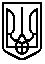 ДЕПАРТАМЕНТ ОСВІТИ ТА ГУМАНІТАРНОЇ ПОЛІТИКИ                                                                       ЧЕРКАСЬКОЇ МІСЬКОЇ РАДИ ДОШКІЛЬНИЙ  НАВЧАЛЬНИЙ ЗАКЛАД (ЯСЛА-САДОК) САНАТОРНОГО ТИПУ № 74 «ЛІСОВА ПІСНЯ»          ЧЕРКАСЬКОЇ МІСЬКОЇ РАДИ                                                                                                                   (ДНЗ № 74)провул. Медичний, 14, м. Черкаси, 18009, тел. 0(472) 54-46-28, 54-46-12E-mail: lisova_pisnya@ukr.net,    Web: http://www.lisova-pisnya.com.uaКод ЄДРПОУ 24353016ВИТЯГ З НАКАЗУПро зміну вартості харчування дітей в ДНЗ № 74	Керуючись  пунктом 3 статті 56 Закону України «Про освіту»; абзацом 4 частини 5 статті 35 Закону України «Про дошкільну освіту»; пунктами 4, 8 постанови Кабінету Міністрів України від 24.03.2021 № 305 «Про затвердження норм та Порядку організації харчування у закладах освіти та дитячих закладах оздоровлення та відпочинку»; постановами Кабінету Міністрів України від 26.08.2002 № 1243 «Про невідкладні питання діяльності дошкільних та інтернатних навчальних закладів», № 667 «Про затвердження Порядку встановлення плати для батьків за харчування дітей у державних і комунальних дошкільних та інтернатних навчальних закладах»; рішенням виконавчого комітету Черкаської міської ради від 04.11.2022 № 979 «Про встановлення вартості харчування дітей у закладах дошкільної освіти м. Черкаси комунальної форми власності та розміру батьківської плати на 2023 рік»; листом від 06.12.2022 № 1757-12-4/2 «Про зміну вартості харчування дітей у закладах дошкільної освіти міста Черкаси на 2023 рік; з метою забезпечення дітей дошкільного віку повноцінним збалансованим харчуваннямНАКАЗУЮ:З 01 січня 2023 року в дошкільному  навчальному  закладі (ясла-садок) санаторного типу № 74 «Лісова пісня» затвердити грошові норми  харчування на одну дитину в день у  розмірі:для дітей яясельних груп    -  111,08 грн.;для дітей садових груп        -  153,15 грн.У літній оздоровчий період (90 днів) витрати на харчування збільшувати на 10 відсотків за рахунок коштів місцевого бюджету для придбання свіжих овочів і фруктів.Звільнити батьків вихованців, які відвідують ДНЗ № 74, у 2023 році від сплати за харчування дітей.Арсенюк Галині – сестрі медичній старшій, відповідальній за організацію харчування дітей в закладі, розраховувати меню-вимоги окремо для дітей ясельного та садового віку.Харчування працівників ДНЗ № 74 організовувати,  виходячи з норм для дітей садового віку. Оплату за харчування здійснювати по вартості страв згідно поданих заяв працівників.Панченко Антоніні Михайлівні - завідувачу господарства, відповідальній за збір коштів з працівників закладу, які виявили бажання харчуватися,  здійснювати збір коштів до 10 числа поточного місяця, за який вноситься плата. Вихователям груп довести до відома батьків інформацію про зміни вартості харчування дітей у 2023 році.Контроль за виконанням наказу залишаю за собою.Завідувач                     Валентина ПРОКОПЕНКОЗ наказом ознайомлені: (підписи працівників – в оригіналі)21.12.2022          м. Черкаси№ 31 